Εκδήλωση Παρουσίασης 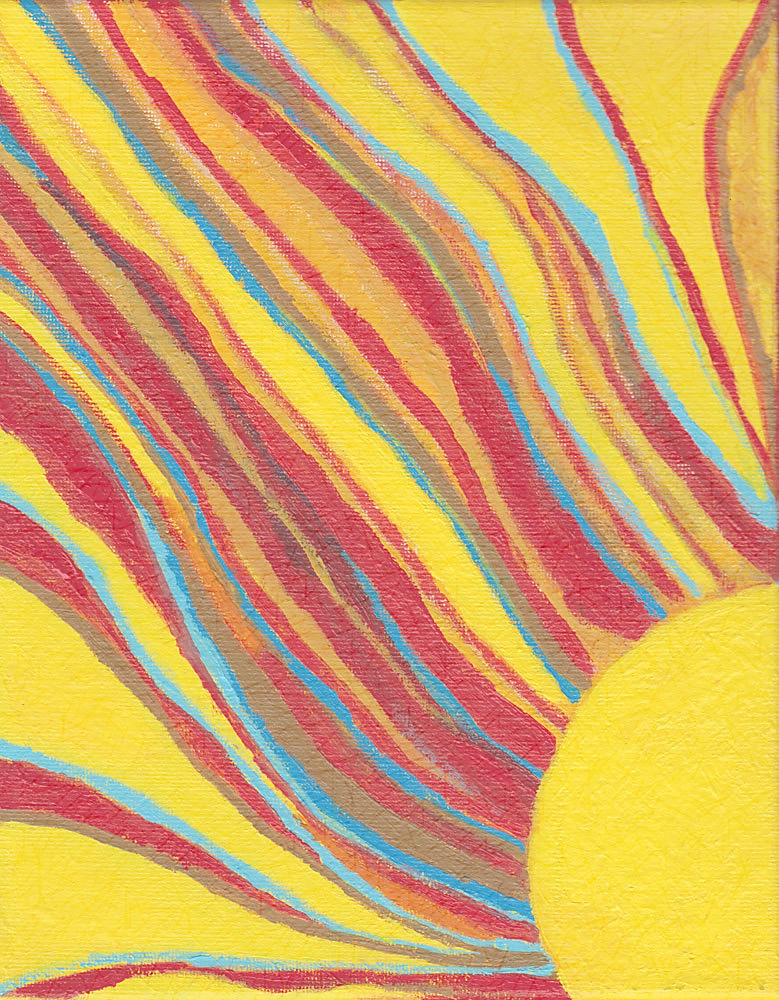 Προγραμμάτων Σχολικών Δραστηριοτήτων της Δ.Δ.Ε. ΚεφαλληνίαςΑγωγής ΥγείαςΠεριβαλλοντικής ΕκπαίδευσηςΠολιτιστικών ΘεμάτωνΑγωγής Σταδιοδρομίας&Μαθητική Έκθεση Φωτογραφίας του Τοπικού Θεματικού Δικτύου: «Γεωπάρκο Κεφαλονιάς και Ιθάκης: Φύση και Πολιτισμός»Τετάρτη 15 Μαΐου 2024Ώρα: 08:30 -13:00 	      ΓΕ.Λ. & ΕΠΑ.Λ. Δ.Δ.Ε. ΚεφαλληνίαςΠρόγραμμα:08:30: Έναρξη-Χαιρετισμοί08:45:ΕΝ.Ε.Ε.ΓΥ.-Λ. Κεφαλονιάς (ΤΘΔ Γεωπάρκο Κεφαλονιάς & Ιθάκης)«Σερφάροντας στο Διαδίκτυο» Πρόγραμμα Αγωγής Υγείας, Τάξεις: Α΄-Β΄-Γ΄-Δ΄ Γυμνασίου & Α΄-Β΄-Γ΄ Λυκείου, Υπεύθυνες Καθηγήτριες: Αντζουλέτα Αραβαντινού, Ζωή Λιόκου, Αθανασία Κακαρούμπα«Γεωπάρκο Κεφαλονιάς-Ιθάκης: Οι Υγρότοποι της Κεφαλονιάς» Πρόγραμμα Περιβαλλοντικής Εκπαίδευσης, Τάξεις: Α΄-Β΄-Γ΄ Λυκείου, Υπεύθυνες Καθηγήτριες: Ελένη Τζαμαρία, Σπυριδούλα Βαμβακά09:05: 1ο ΕΠΑ.Λ. Ληξουρίου (ΤΘΔ Γεωπάρκο Κεφαλονιάς & Ιθάκης)«Ο πρωτογενής παραγωγικός τομέας στην Κεφαλονιά και η σχέση του με το φυσικό περιβάλλον του νησιού» Πρόγραμμα Περιβαλλοντικής Εκπαίδευσης, Τάξη Α΄, Υπεύθυνη Καθηγήτρια: Διονυσία Πολλάτου«Πεζοπορία στα μονοπάτια της Παλικής: Περιήγηση και χαρτογράφηση στα τοπία του Ληξουρίου» Πρόγραμμα Περιβαλλοντικής Εκπαίδευσης, Τάξεις: Α΄- Β΄Δομικών, Υπεύθυνη Καθηγήτρια: Κωνσταντίνα Γκατζούνα09:30: Βαλλιάνειο ΓΕ.Λ. Κεραμειών (ΤΔΘ Γεωπάρκο Κεφαλονιάς & Ιθάκης)«Καλλιτεχνικές διαδρομές στους γεώτοπους της Κεφαλονιάς και της Ιθάκης» Πρόγραμμα Περιβαλλοντικής Εκπαίδευσης, Τάξη: Α΄, Υπεύθυνοι/ες καθηγητές/τριες: Γεωργία Μπαλαρά, Σοφία Μοσχοπούλου, Χριστόφορος Χριστοφοράτος«Εκεί που διασταυρώνεται το φυσικό τοπίο με την Πηλιορείτικη Αρχιτεκτονική» Πρόγραμμα Περιβαλλοντικής Εκπαίδευσης, Τάξη: Β΄, Υπεύθυνοι/ες Καθηγητές/τριες: Κωνσταντίνος Τόλης, Θεόδωρος Διαμάντης, Μαρία Σιμάτου«Οδοιπορικό στην ιστορία και τον πολιτισμό του νομού Μαγνησίας. Περιήγηση στα μουσεία και τους αρχαιολογικούς χώρους του Βόλου» Πρόγραμμα Πολιτιστικών Θεμάτων, Τάξη: Β΄, Υπεύθυνοι/ες Καθηγητές/τριες: Ιουλία Μωραΐτη, Ελισσάβετ Απατζίδου, Ιωάννης Τσιγκανές«Θεατρικό-Μουσικό Εργαστήρι» Πρόγραμμα Πολιτιστικών Θεμάτων, Τάξεις: Α΄- Β΄- Γ΄, Υπεύθυνοι/ες Καθηγητές/τριες: Ηλίας Τουμασάτος, Γεωργία Μπαλαρά, Ιουλία Μωραΐτη10:10: 2ο ΓΕ.Λ. Αργοστολίου (ΤΘΔ Γεωπάρκο Κεφαλονιάς & Ιθάκης)«Άγρια Πανίδα-Ανακαλύπτοντας τα μυστικά της αρκούδας» Πρόγραμμα Περιβαλλοντικής Εκπαίδευσης, Τάξη Α΄, Υπεύθυνοι/ες Καθηγητές/τριες: Αγγελική Καππάτου, Γεράσιμος Φραντζιός, Μαριλένα Γνεσούλη«Οι δρόμοι του νερού» Πρόγραμμα Περιβαλλοντικής Εκπαίδευσης, Τάξη Α΄, Υπεύθυνοι/ες Καθηγητές/τριες: Γεράσιμος Φραντζιός, Λιολιοπούλου Αικατερίνη, Μαριλένα Γνεσούλη«Αθλητικός Τουρισμός» Πρόγραμμα Αγωγής Υγείας, Τάξεις: Α΄-Β΄-Γ΄, Υπεύθυνοι/ες Καθηγητές/τριες: Μιχάλης Νάτσης, Παρασκευή Πετεινάτου«Τα Ανθρώπινα Δικαιώματα Σήμερα» Πρόγραμμα Πολιτιστικών Θεμάτων, Τάξεις: Α΄-Β΄, Υπεύθυνες Καθηγήτριες: Παρασκευή Πετεινάτου, Πατρούλα Βαρτελάτου, Άννα Βοντίτσου10:50: Γυμνάσιο Μεσοβουνίων με Λ.Τ. (ΤΘΔ Γεωπάρκο Κεφαλονιάς & Ιθάκης)«Το Περιβάλλον μας και η Κλιματική Αλλαγή» Πρόγραμμα Περιβαλλοντικής Εκπαίδευσης, Τάξη Α΄ Λυκείου, Υπεύθυνοι/ες Καθηγητές/τριες: Μακρίνα Αλμπάντη, Ουρανία Τσούτση, Θεοπούλα Παγκάλου«Ομηρική Ιθάκη: Το ταξίδι του Οδυσσέα» Πρόγραμμα Πολιτιστικών Θεμάτων, Τάξεις Β΄ Γυμνασίου - Β΄ Λυκείου, Υπεύθυνοι/ες Καθηγητές/τριες: Γεώργιος Τσιαπλές, Αδαμαντία Καμινάρη, Κωνσταντίνος Παναγιωτόπουλος«Απ΄ το σκοτάδι στο φως. Φιλαναγνωσία» Πρόγραμμα Πολιτιστικών Θεμάτων, Τάξεις: Α΄- Γ΄ Γυμνασίου, Υπεύθυνες Καθηγήτριες: Θεοπούλα Παγκάλου, Περσεφόνη-Μαρίνα Μηνιάτη, Άννα Βοντίτσου«Το Σχολείο μας στο European School Radio - Το πρώτο Μαθητικό Ραδιόφωνο» Πρόγραμμα Πολιτιστικών Θεμάτων, Τάξεις: Γ΄ Γυμνασίου- Α΄- Β΄- Γ΄ Λυκείου, Υπεύθυνες Καθηγήτριες: Ελένη Σαμοΐλη, Αγγελική Αγγελετάκη, Ουρανία Τσούτση«Παραδοσιακοί χοροί, χοροτράγουδα και φορεσιές της Κεφαλονιάς και της Ιθάκης» Πρόγραμμα Πολιτιστικών Θεμάτων, Τάξη: Β΄ Γυμνασίου, Αδαμαντία Καμινάρη, Γεώργιος Τσιαπλές, Βασιλική Καλογεροπούλου11:45: 1ο ΓΕ.Λ. Αργοστολίου (ΤΘΔ Γεωπάρκο Κεφαλονιάς & Ιθάκης)« Λίγο κρασί, λίγο θάλασσα!’»α. «Οι δρόμοι του κρασιού στο νησί της Κεφαλονιάς»β.«Τα πιο συνήθη αλιευόμενα είδη στην Κεφαλονιά»γ. «Γαστρονομία και οινοποσία στον τόπο μας»δ. « Υγιεινή Διατροφή-Θαλάσσια και Παραθαλάσσια Σπορ» Προγράμματα Περιβαλλοντικής Εκπαίδευσης & Αγωγής Υγείας, Τάξη Α΄, Υπεύθυνοι/ες Καθηγητές/τριες: Σπυρίδων Καββαδίας, Μαρία Μολφέση, Θάλεια Αντωνάτου, Ζαφειρούλα Μαγουλά, Γεωργία Ανδρεάτου, Γεώργιος Κοτρώτσιος, Ιωάννης Λάσπας, Ιωάννα-Μαρία Ζαφειρακοπούλου12.10: 1ο ΕΠΑ.Λ. Ιθάκης (ΤΘΔ Γεωπάρκο Κεφαλονιάς και Ιθάκης)«Γεωπάρκο Κεφαλονιάς-Ιθάκης: Μια σύγχρονη οπτική» Πρόγραμμα Περιβαλλοντικής Εκπαίδευσης, Τάξεις Α΄- Β΄- Γ΄, Υπεύθυνοι/ες Καθηγητές/τριες: Ιωάννης Δενδρινός, Κωνσταντίνος Παππάς, Φωτεινή  Χρηστάτου